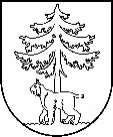 JĒKABPILS PILSĒTAS PAŠVALDĪBAIEPIRKUMU KOMISIJA Reģistrācijas Nr.90000024205Brīvības iela 120, Jēkabpils, LV – 5201Tālrunis 65236777, fakss 65207304, elektroniskais pasts vpa@jekabpils.lvJēkabpilī01.11.2017.  Nr. 1.2.13.1/299Uz ________Nr. __________Visiem piegādātājiemPar publisko iepirkumu ar identifikācijas nr. JPP 2017/49/ERAFJēkabpils pilsētas pašvaldības iepirkuma komisija ir saņēmusi piegādātāja jautājumu par publisko iepirkumu ““Pirmsskolas izglītības iestādes “Bērziņš” ēkas atjaunošana un energoefektivitātes paaugstināšana” būvprojekta izstrāde un autoruzraudzība”, identifikācijas Nr. JPP 2017/49/ERAF, izskatījusi to un sniedz atbildi:Jautājums: Vai projektēšanas izstrādes termiņā (75 kalendārās dienas) ietilpst arī būvprojekta ekspertīze?Atbilde: Nolikuma 4.pielikuma “Projektēšanas uzdevums” 4.2.11.punkts interpretējams tā, ka pilns būvprojekts Pasūtītājam jāiesniedz bez ekspertīzes veikšanas, kuru tālāk nodrošinās un apmaksās pats Pasūtītājs.Komisijas priekšsēdētāja       								L.MeldrājaStankevica  65207309